Look Behind the NumbersQuestions about Aging from the General Social SurveyWho should pay for help for the elderly?BY EDUCATION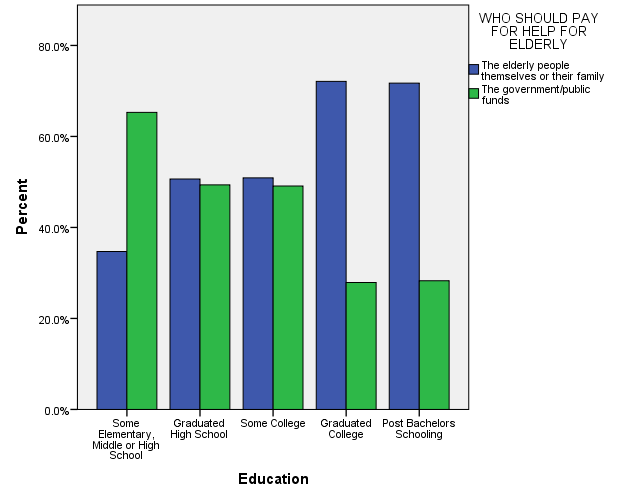 Should the aged live with their parents?BY AGE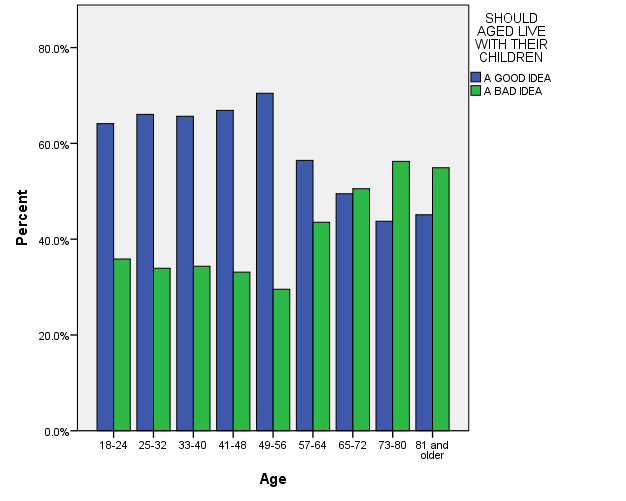 WHO SHOULD PAY FOR HELP FOR ELDERLY * Education CrosstabulationWHO SHOULD PAY FOR HELP FOR ELDERLY * Education CrosstabulationWHO SHOULD PAY FOR HELP FOR ELDERLY * Education CrosstabulationWHO SHOULD PAY FOR HELP FOR ELDERLY * Education CrosstabulationWHO SHOULD PAY FOR HELP FOR ELDERLY * Education CrosstabulationWHO SHOULD PAY FOR HELP FOR ELDERLY * Education CrosstabulationWHO SHOULD PAY FOR HELP FOR ELDERLY * Education CrosstabulationWHO SHOULD PAY FOR HELP FOR ELDERLY * Education CrosstabulationWHO SHOULD PAY FOR HELP FOR ELDERLY * Education CrosstabulationEducationEducationEducationEducationEducationTotalSome Elementary, Middle or High SchoolGraduated High SchoolSome CollegeGraduated CollegePost Bachelors SchoolingTotalWHO SHOULD PAY FOR HELP FOR ELDERLYThe elderly people themselves or their familyCount59156142106104567WHO SHOULD PAY FOR HELP FOR ELDERLYThe elderly people themselves or their family% within Education34.7%50.6%50.9%72.1%71.7%54.1%WHO SHOULD PAY FOR HELP FOR ELDERLYThe government/public fundsCount1111521374141482WHO SHOULD PAY FOR HELP FOR ELDERLYThe government/public funds% within Education65.3%49.4%49.1%27.9%28.3%45.9%TotalTotalCount1703082791471451049TotalTotal% within Education100.0%100.0%100.0%100.0%100.0%100.0%SHOULD AGED LIVE WITH THEIR CHILDREN  * Age CrosstabulationSHOULD AGED LIVE WITH THEIR CHILDREN  * Age CrosstabulationSHOULD AGED LIVE WITH THEIR CHILDREN  * Age CrosstabulationSHOULD AGED LIVE WITH THEIR CHILDREN  * Age CrosstabulationSHOULD AGED LIVE WITH THEIR CHILDREN  * Age CrosstabulationSHOULD AGED LIVE WITH THEIR CHILDREN  * Age CrosstabulationSHOULD AGED LIVE WITH THEIR CHILDREN  * Age CrosstabulationSHOULD AGED LIVE WITH THEIR CHILDREN  * Age CrosstabulationSHOULD AGED LIVE WITH THEIR CHILDREN  * Age CrosstabulationSHOULD AGED LIVE WITH THEIR CHILDREN  * Age CrosstabulationSHOULD AGED LIVE WITH THEIR CHILDREN  * Age CrosstabulationSHOULD AGED LIVE WITH THEIR CHILDREN  * Age CrosstabulationSHOULD AGED LIVE WITH THEIR CHILDREN  * Age CrosstabulationAgeAgeAgeAgeAgeAgeAgeAgeAgeTotal18-2425-3233-4041-4849-5657-6465-7273-8081 and olderTotalSHOULD AGED LIVE WITH THEIR CHILDRENA GOOD IDEACount5910910910112483482823684SHOULD AGED LIVE WITH THEIR CHILDRENA GOOD IDEA% within Age64.1%66.1%65.7%66.9%70.5%56.5%49.5%43.8%45.1%61.7%SHOULD AGED LIVE WITH THEIR CHILDRENA BAD IDEACount335657505264493628425SHOULD AGED LIVE WITH THEIR CHILDRENA BAD IDEA% within Age35.9%33.9%34.3%33.1%29.5%43.5%50.5%56.3%54.9%38.3%TotalTotalCount921651661511761479764511109TotalTotal% within Age100.0%100.0%100.0%100.0%100.0%100.0%100.0%100.0%100.0%100.0%